                                   CONTROL DE CAMBIOS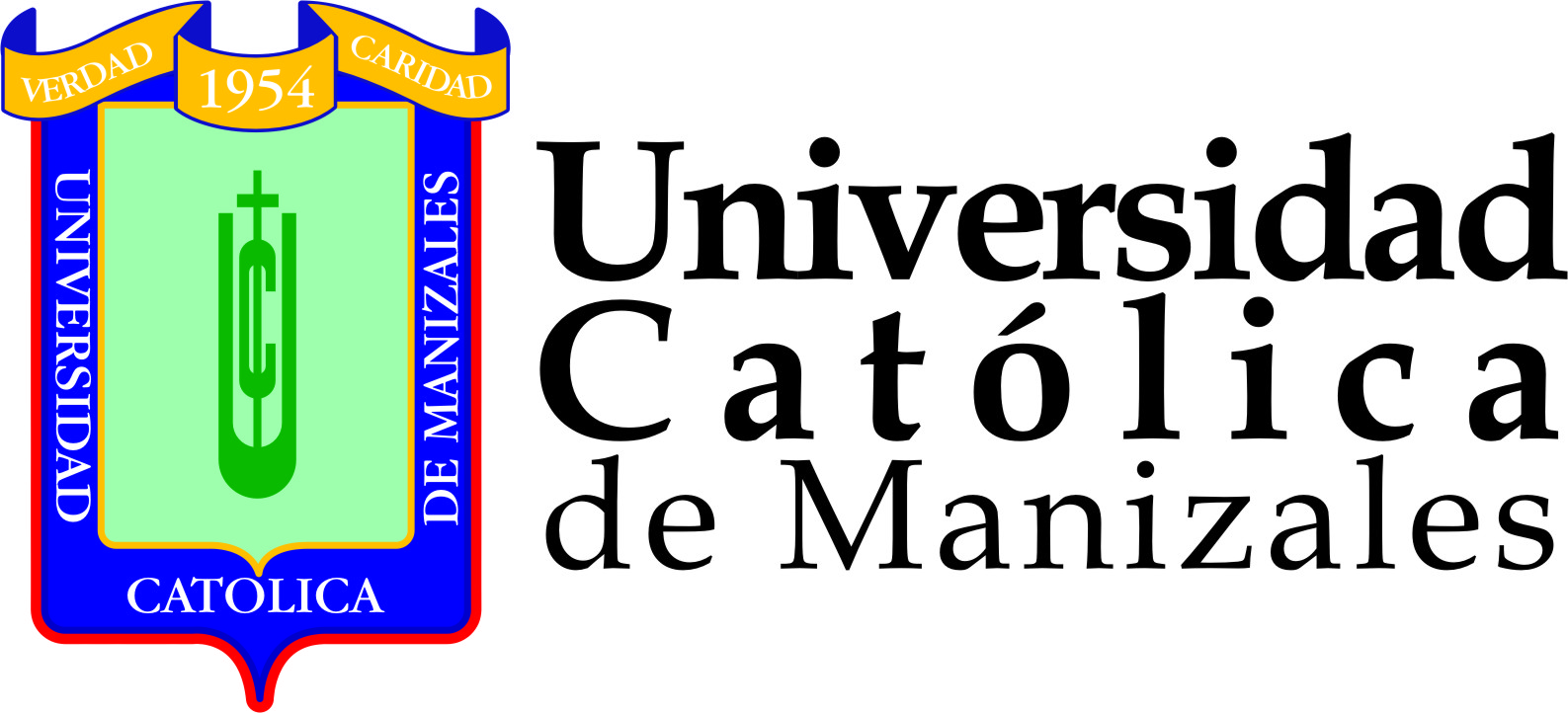 CARACTERIZACIÓN DEL PROCESO GESTIÓN DE RECURSOS EDUCATIVOSCódigoGRE- C - 2CARACTERIZACIÓN DEL PROCESO GESTIÓN DE RECURSOS EDUCATIVOSVersión1CARACTERIZACIÓN DEL PROCESO GESTIÓN DE RECURSOS EDUCATIVOSPágina1 de 3OBJETIVOPromover y ofrecer servicios  de información mediante la conformación de un fondo  bibliográfico actualizado, que apoye los procesos de docencia, aprendizaje e investigación de la UCM. Promover y ofrecer servicios  de información mediante la conformación de un fondo  bibliográfico actualizado, que apoye los procesos de docencia, aprendizaje e investigación de la UCM. Promover y ofrecer servicios  de información mediante la conformación de un fondo  bibliográfico actualizado, que apoye los procesos de docencia, aprendizaje e investigación de la UCM. Promover y ofrecer servicios  de información mediante la conformación de un fondo  bibliográfico actualizado, que apoye los procesos de docencia, aprendizaje e investigación de la UCM. Promover y ofrecer servicios  de información mediante la conformación de un fondo  bibliográfico actualizado, que apoye los procesos de docencia, aprendizaje e investigación de la UCM. Promover y ofrecer servicios  de información mediante la conformación de un fondo  bibliográfico actualizado, que apoye los procesos de docencia, aprendizaje e investigación de la UCM. Promover y ofrecer servicios  de información mediante la conformación de un fondo  bibliográfico actualizado, que apoye los procesos de docencia, aprendizaje e investigación de la UCM. LÍDER DE PROCESOLÍDER DE PROCESOGrisel Ramos P. Grisel Ramos P. Grisel Ramos P. Grisel Ramos P. Grisel Ramos P. PERSONAL QUE PARTICIPA DEL PROCESO:PERSONAL QUE PARTICIPA DEL PROCESO:Asistente y auxiliares de la Biblioteca UCM Asistente y auxiliares de la Biblioteca UCM Asistente y auxiliares de la Biblioteca UCM Asistente y auxiliares de la Biblioteca UCM Asistente y auxiliares de la Biblioteca UCM PROVEEDOR/ PROCESOPROVEEDOR/ PROCESOPROVEEDOR/ PROCESOENTRADAPROCEDIMIENTOS/ACTIVIDADES SALIDA / REGISTROSCLIENTES Y PARTES INTERESADASProceso Gestión de recursos educativosBiblioteca: Fondo BibliográficoProceso Gestión de recursos educativosBiblioteca: Fondo BibliográficoProceso Gestión de recursos educativosBiblioteca: Fondo BibliográficoMaterial Bibliográfico solicitado por el usuarioProcedimiento para el préstamo externoSoftware siabuc9Tarjeta de préstamo de los librosFormato de paz y salvosEstadísticas de servicio de préstamoComunidad UCM y usuarios externosProceso Gestión de recursos educativosUsuarioProceso Gestión de recursos educativosUsuarioProceso Gestión de recursos educativosUsuarioEntrega del material bibliográfico Procedimiento para  devoluciones Devolución en el software siabuc9UsuariosProceso Gestión de recursos educativosUsuarioProceso Gestión de recursos educativosUsuarioProceso Gestión de recursos educativosUsuarioDemora en la entrega del material bibliográficoProcedimiento para pago de multasRecibo y cancelación del la multa en el softwareUsuariosProceso Gestión de recursos educativosUsuarioProceso Gestión de recursos educativosUsuarioProceso Gestión de recursos educativosUsuarioSolicitud telefónica o presencial de renovación.Material bibliográficoProcedimiento para renovaciones Ingreso de la renovación al sistema, firma la ficha de préstamoUsuariosUsuarioUsuarioUsuarioSolicitud de reserva del libroProcedimiento para reservasEntrega del material y préstamo en el sistemaUsuariosProceso Gestión de recursos educativosProgramas académicos, Gestión de recursos humanosProceso Gestión de recursos educativosProgramas académicos, Gestión de recursos humanosProceso Gestión de recursos educativosProgramas académicos, Gestión de recursos humanosSolicitud para procesos de terminación de semestre y terminación de contratoSolicitud para gradoProcedimiento para paz y salvosSistema, formato de paz y salvoUsuarios: estudiantes, docentes, afministrativosProceso Gestión de recursos educativosLibreríasProceso Gestión de recursos educativosLibreríasProceso Gestión de recursos educativosLibreríasInformación del libro extraviado: precio, proveedorProcedimiento para la gestión cuando se extravía el materialIngreso al sistema, procesamiento técnicoUsuarios, LibreríasProceso Gestión de recursos educativosBiblioteca del Banco de la RepúblicaProceso Gestión de recursos educativosBiblioteca del Banco de la RepúblicaProceso Gestión de recursos educativosBiblioteca del Banco de la RepúblicaSolicitud de material bibliográfico de otra Biblioteca, sistema en líneaProcedimiento de préstamo con el Banco de la RepúblicaEntrega del libro al usuario UsuariosProceso Gestión de recursos educativosBibliotecaProceso Gestión de recursos educativosBibliotecaProceso Gestión de recursos educativosBibliotecaMaterial BibliográficoProcedimiento para devoluciones con el Banco de la RepúblicaEntrega del libro en la Biblioteca respectiva, descarga en el sistema.Comunidad UCMProceso Gestión de recursos educativosUsuario. Material bibliográficoProceso Gestión de recursos educativosUsuario. Material bibliográficoProceso Gestión de recursos educativosUsuario. Material bibliográficoNecesidades de información Procedimiento para servicio de referenciaEntrega de la información requerida: uso de la Biblioteca y servicios. EstadísticasComunidad UCM y Usuarios externosProceso Gestión de recursos educativosBibliotecaProceso Gestión de recursos educativosBibliotecaProceso Gestión de recursos educativosBibliotecaSolicitud de los usuariosProcedimiento para elaboración de bibliografíasFormato de elaboración de BibliografíasComunidad UCMProceso Gestión de recursos educativosProveedor de bases de datos. Programas académicosProceso Gestión de recursos educativosProveedor de bases de datos. Programas académicosProceso Gestión de recursos educativosProveedor de bases de datos. Programas académicosSolicitud de uso de bases de datos Procedimiento para formación de usuariosListados de asistenciaEstudiantes, docentes y administrativos UCMProceso Gestión de recursos educativosProgramas académicosProceso Gestión de recursos educativosProgramas académicosProceso Gestión de recursos educativosProgramas académicosSolicitud de inducción para estudiantes de primer semestre de pregrado y posgradoProcedimiento para capacitación de usuariosListado de asistenciaEstudiantes primer semestreProceso Gestión de recursos educativosBiblioteca. HemerotecaProceso Gestión de recursos educativosBiblioteca. HemerotecaProceso Gestión de recursos educativosBiblioteca. HemerotecaRevistas seleccionadas para enviar la tabla de contenido a los docentesProcedimiento para servicio de alerta Envío por e-mail de las tablas de contenido, formato del servicio de alerta Docentes UCMProceso Gestión de recursos educativosUsuarios Proceso Gestión de recursos educativosUsuarios Proceso Gestión de recursos educativosUsuarios Solicitud por parte del usuario de equipos.Sala de Internet.Procedimiento para consulta de internetEstadísticas de consulta internetComunidad UCMProceso Gestión de recursos educativosMaterial bibliográficoProceso Gestión de recursos educativosMaterial bibliográficoProceso Gestión de recursos educativosMaterial bibliográficoMaterial bibliográfico, documentos Procedimiento para el servicio de fotocopiadoraFotocopias, recibo provisional Usuarios internos y externosProceso Gestión de recursos educativosUsuariosProceso Gestión de recursos educativosUsuariosProceso Gestión de recursos educativosUsuariosEntrega de pertenencias de los usuariosProcedimiento para el servicio de RecepciónDevolución de pertenencias Usuarios internos y externosProceso Gestión de recursos educativosLibrerías. Editoriales. Material bibliográficoProceso Gestión de recursos educativosLibrerías. Editoriales. Material bibliográficoProceso Gestión de recursos educativosLibrerías. Editoriales. Material bibliográficoFeria de novedades, selección del material bibliográfico. Adquisición por compra, canje o donaciónProcedimiento para adquisiciones ingreso al siabuc9Procesamiento del material bibliográfico. Software Siabuc 9. Difusión del material nuevo Usuarios. Librerías, EditorialesProceso Gestión de recursos educativosPublicaciones de otras instituciones universitarias, instituciones educativas Proceso Gestión de recursos educativosPublicaciones de otras instituciones universitarias, instituciones educativas Proceso Gestión de recursos educativosPublicaciones de otras instituciones universitarias, instituciones educativas Material bibliográfico recibido por canje o donaciónProcedimiento para ingresoA Siabuc9 material recibido por canje y donaciónProcesamiento del material bibliográfico. Software Siabuc 9. Difusión del material nuevoUsuarios. Universidades. EmpresasProveedor de revistas nacionales o internacionalesProveedor de revistas nacionales o internacionalesProveedor de revistas nacionales o internacionalesSelección de revistas para adquisiciónProcedimiento para procesamiento técnico de revistasProcesamiento técnico, ingreso al Software Siabuc9. DifusiónUsuarios. Proveedores de revistasProceso Gestión de recursos educativosMaterial bibliográficoProceso Gestión de recursos educativosMaterial bibliográficoProceso Gestión de recursos educativosMaterial bibliográficoSelección de material para descarteProcedimiento para descarteEnvío al depósito del material descartado, eliminación de material, listado, archivoComunidad UCMProceso Gestión de recursos educativosEstudianteProceso Gestión de recursos educativosEstudianteProceso Gestión de recursos educativosEstudianteTrabajo de grado y formato de autorización por parte del estudianteProcedimiento para ingreso de documento al Repositorio InstitucionalIngreso al RepositorioComunidad UCMProceso Gestión de recursos educativosEditor científicoProceso Gestión de recursos educativosEditor científicoProceso Gestión de recursos educativosEditor científicoRevista de la UCMProcedimiento de publicaciones enviadas por canje Envío por correspondencia a diferentes universidades Instituciones educativas nacionales e internacionalesREQUISITOSREQUISITOSREQUISITOSREQUISITOSCLIENTESLEGISLACIÓN VIGENTELINEMIENTOS DE CALIDAD ORGANIZACIÓNInternos: estudiantes, docentes, administrativos y egresadosExternos: Editoriales, librerías, Empresas, UniversidadesPolíticas nacionales en educación superiorSistema nacional de aseguramientoDepartamento Nacional de Planeación- planes de desarrolloAsociación Colombiana de Universidades ASCUN – agenda interna y política pública para la educación superiorReglamento de Biblioteca Acuerdo 052 del 2011 Lineamientos para el desarrollo de colecciones.Resolución No. 028 de sep 2002 de descarte de material bibliográficoMinisterio de EducaciónConsejo nacional de acreditaciónLineamientos de acreditación para programas de pregrado y posgradoEstatuto generalRégimen organizacionalPolítica de direccionamiento institucionalPolítica institucional de aseguramiento de  calidadElaboróRevisóAprobóFecha de vigenciaLíder de procesoAseguramiento de CalidadDirección de PlaneaciónRectoríaSeptiembre de 2015ITEMMODIFICACIÓN